(Parere preventivo CCVLPS per tipologia 2 e 3 con progetto da presentare 45 gg prima dell’evento)ALLEGATI OBBLIGATORI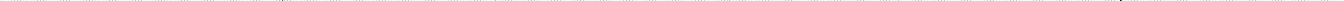 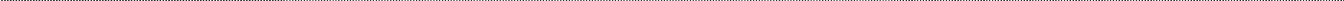 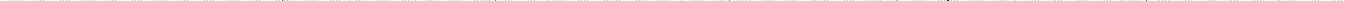 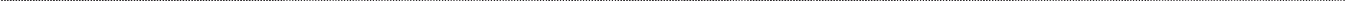 